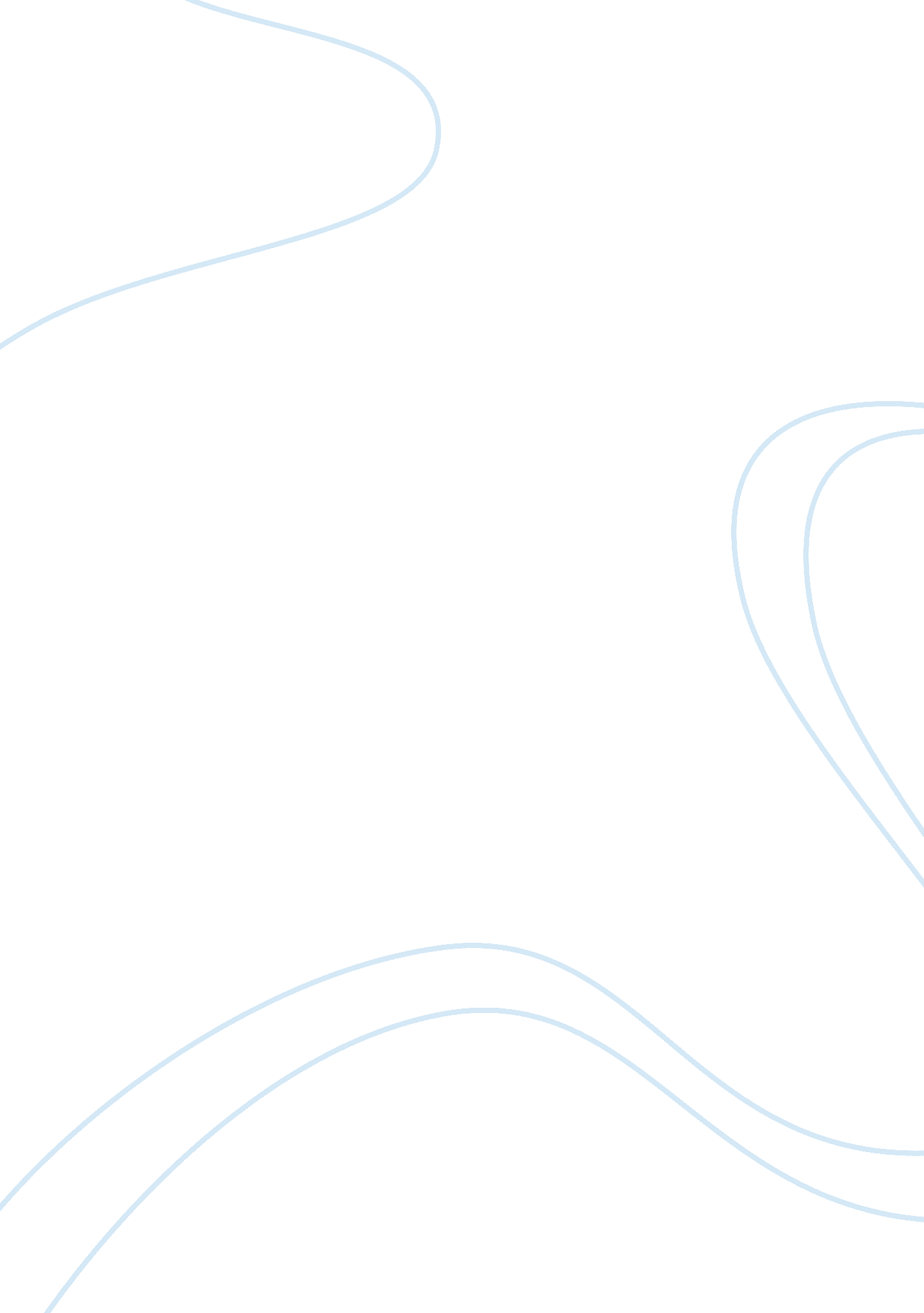 Literature analysis of a rose for emily by william faulknerLiterature, Russian Literature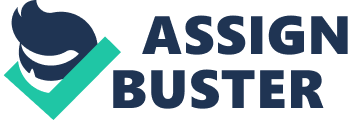 In " A Rose for Emily," the structure of the story is one that typically does not appear in many stories. It starts off with the ending which eventually leads to what really happened to Miss Emily. This story Is surrounded around the Ideas and visions of someone that lives in the town. It lets us know of what the people In the town thought of Miss Emily, and the things she was going through. The structure also does not follow a chronological order which plays out Like that of a detective story. Also the story has different sections that don't go detail to detail It skips some detailed parts of the story that keeps us guessing. This story Is not a traditional because It does not start off with a beginning to ending type of structure. Usually stories start off with a beginning and goes In an order that we understand since all of the details are put Into perspective and order. We see that In the beginning MISS Emily passes away and are left with the ideas of what might have happened since we do not know anything about the story. Later, we find out about Miss Emily, and the troubles she went throughout her time to the point where she died, and Homer was found dead in her bed. Throughout the story the narrator seems as though he is someone that is art of the town. He tells us of what is going on in the town through Miss Emails life. The narrator has obviously been following Miss Emily, and her many struggles, loves, and to the point where she no longer alive. In the beginning of the story everyone in the town get's together to see what is in Email's house because they are curious to find out what really has been going on in the house. In the town that Emily lives in the townspeople think she is crazy. They only complain and talk about how her house smells, and that it is extremely dirty. Since the Judge will not do anything they take eaters into their own hands. The townspeople discover that Emily buys poison, and think it is for her but they think that it is better if she is dead anyways. That is not the case though Emily uses the poison for something else. The townspeople seem as though they are an audience to Miss Emily show. The story is also not in a particular chronological order. It Jumps from section to section which skips certain details, but it still portrays what is going on in the story. It goes from Colonel Astoria showing up at her house to claim the taxes to them vanishing. So we really don't know what happened. Faulkner structures the story like that of a detective story to keep us guessing when he goes from section to section. Moreover, " A Rose for Emily', has many structures that make the story unique and Interesting because It Is not Like many other stories. We see the point of view of the townspeople as though they are always up to date with Employs life. The story has a unique beginning because It starts off like the ending and ends with an ending. Also the chronological order jumps from section through section, which Is not In order that still keeps the reader Interested because It Is Like that of a detective novel. A rose for Emily By monomaniac really happened to Miss Emily. This story is surrounded around the ideas and visions of someone that lives in the town. It lets us know of what the people in the town not follow a chronological order which plays out like that of a detective story. Also the story has different sections that don't go detail to detail it skips some detailed parts This story is not a traditional because it does a beginning and goes in an order that we understand since all of the details are put into perspective and order. We see that in the beginning Miss Emily passes away and part of the town. He tells us of what is going on in the town through Miss Emily life. Showing up at her house to claim the taxes to them vanishing. So we really don't Emily', has many structures that make the story unique and interesting because it is not like many other stories. We see the point of view of the townspeople as though they are always up to date with Emily life. The story has a unique beginning because it starts off like the ending and ends with an ending. Also the chronological order Jumps from section through section, which is not in order that still keeps the reader interested because it is like that of a detective novel. 